CHICOPEE WOODS 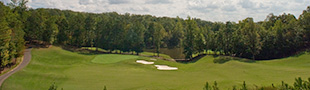 2 Man/27 Hole
“TOURNAMENT”Date:    Saturday, June 17th 2017Cost:    $35 entry fee (Includes Close-ups)Regular Green Fees ApplyTee Time:   9:00 am Tee Time BeginFormat:  9 BestBall-9 Scramble-9 Alt.shotCall or Sign-up in the Golf Shop770-534-7322